Административная контрольная работа в 5 классеЗапишите десятичной записью число:а) четыре миллиарда пятнадцать миллионов тринадцать тысяч четыре;б) сто три миллиона сто пятьдесят семь тысяч четырнадцать;в) пять миллиардов 17 тысяч.На отрезке АВ отметили точку  М. Вычислите длину отрезка АМ, если АВ=57, МВ=35.Найдите координату точки В: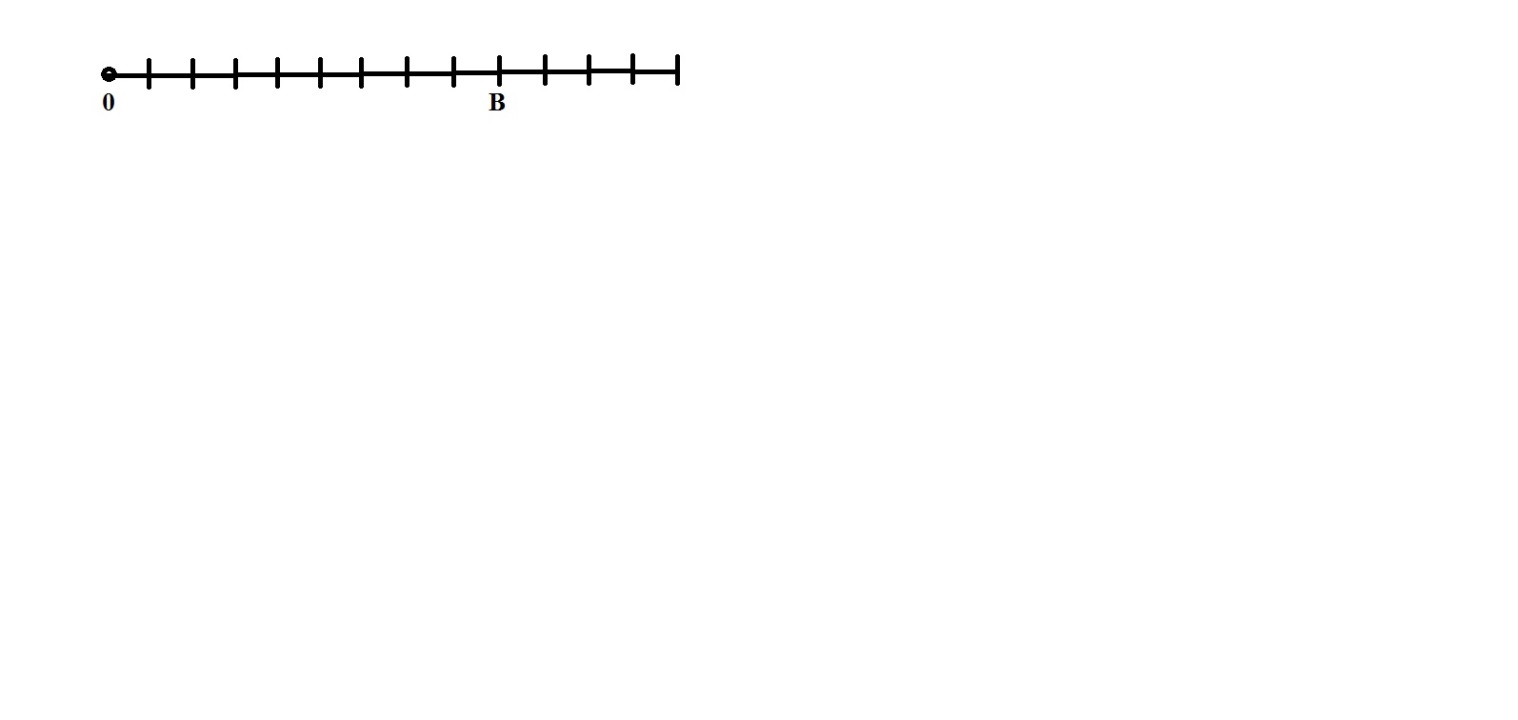 Запишите все натуральные числа, которые расположены на координатном луче правее 11, но левее 20.Выполните сложение, выбирая удобный порядок вычислений:а) 443 + (551 + 557);б) 831 – (429 – 231);в) (828 + 957) – 428.Найдите значение выражения:357 – с + 189, если с=134Решите задачу с помощью уравнения:Алексей задумал число. Если из этого числа вычесть 123, а к полученной разности прибавить число 257, то получится число 859. Найдите задуманное число.Решите уравнения:а) (367 – с) + 432 = 631;б) 773 – (а + 247) = 446Найдите значение выражения:(11325:25 + 16*103) – 1170:78.